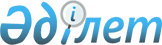 Қазақстан Республикасы Министрлер Кабинетiнiң 1995 жылғы 6 ақпандағы N 119 қаулысына өзгертулер енгiзу туралыҚазақстан Республикасы Министрлер Кабинетiнiң ҚАУЛЫСЫ 1995 жылғы 20 қыркүйектегi N 1271
     Қазақстан Республикасының Министрлер Кабинетi қаулы етедi:
     "Қазақстан Республикасының аумағындағы стратегиялық шабуыл
жасау қаруларын жою жөнiндегi Үкiметтiк комиссия туралы"
Қазақстан Республикасы Министрлер Кабинетiнiң 1995 жылғы 6 ақпандағы 
N 119 қаулысына мынадай өзгертулер енгiзiлсiн:
     Комиссияның құрамына мыналар енгiзiлсiн:
     Берекетов Б.М.    - Қазақстан Республикасы Қорғаныс
                         министрiнiң орынбасары-Комиссия мүшесi;
     Мәдиев Б.М.       - Қазақстан Республикасы Мемлекеттiк
                         мүлiктi басқару жөнiндегi мемлекеттiк
                         комитетiнiң басқарма бастығы - Комиссия
                         мүшесi;
     Тәбиев Б.Б.       - Қазақстан Республикасы Өнеркәсiп және
                         сауда министрлiгi қорғаныс өнеркәсiбi
                         департаментi директорының орынбасары -
                         Комиссия мүшесi;
     Комиссияның құрамынан Э.К.Өтепов, В.Р.Айдаров, В.Г.Сапсай
шығарылсын.
     
     Қазақстан Республикасы
      Премьер-министрiнiң
      бiрiншi орынбасары
      
      


					© 2012. Қазақстан Республикасы Әділет министрлігінің «Қазақстан Республикасының Заңнама және құқықтық ақпарат институты» ШЖҚ РМК
				